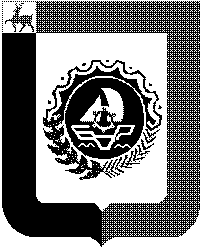 Администрация городского округа город Бор Нижегородской областиПОСТАНОВЛЕНИЕОт 25.01.2021                                                                                                          № 289О внесении изменений в состав комиссии по оценке материального ущерба, причиненного паводком на территории городского округа г. Бор, утвержденный постановлением администрации городского округа г. Бор от 28.03.2017 № 1481Администрация городского округа г. Бор постановляет:1. Внести изменения в состав комиссии по оценке материального ущерба, причиненного паводком на территории городского округа г. Бор, утвержденный постановлением администрации городского округа г. Бор от 28.03.2017 № 1481 «О создании комиссии по оценке материального ущерба, причиненного паводком на территории городского округа г. Бор» (в редакции постановлений администрации от 09.02.2018 № 728, от 16.05.2018 № 2718, от 28.01.2019 № 363, от 29.01.2020 № 401), изложив его в новой редакции согласно приложению к настоящему постановлению.2. Общему отделу администрации городского округа г. Бор (Е.А.Копцова) обеспечить размещение настоящего постановления на официальном сайте www.borcity.ru.Е.Н.Дорощенко, 9-91-17А.Р.Черемушкина, 2-19-41                                                                                                             СОСТАВкомиссии по оценке материального ущерба, причиненного паводком на территории городского округа г.Бор(новая редакция)_______________________Глава местного самоуправления                                                         А.В. Боровский                              Приложениек постановлению администрации                   городского округа г. Бор                         от 25.01.2021  № 289                             УТВЕРЖДЕН             постановлением администрации                               городского округа г. Бор                              от 28.03.2017  № 1481Янкин А.В.заместитель главы администрации городского округа г.Бор, председатель комиссии2-16-91Ворошилов А.Г. заместитель главы администрации городского округа г.Бор по ЖКХ, начальник управления ЖКХ и благоустройства2-20-029-00-45Лебедев Н.В.председатель Совета депутатов городского округа г.Бор (по согласованию)9-19-22Колесов М.Ф.и.о. директора департамента финансов администрации городского округа г.Бор2-18-60Дорощенко Е.Н.начальник МКУ «Управление по делам ГО и ЧС городского округа г.Бор»9-91-17Гельфанова Ю.И.заведующий юридическим отделом администрации городского округа г.Бор3-71-323-71-10Алешина О.П.заведующий отделом по защите прав потребителей и координации торговли администрации городского округа г.Бор3-71-583-71-59Супернак М.В.заведующий отделом экономики администрации городского округа г.Бор3-71-553-71-48Овчинников Ю.И. начальник Большепикинского территориального отдела администрации городского округа г.Бор5-02-62Иванов Ю.Н.начальник Кантауровского территориального отдела администрации городского округа г.Бор3-04-573-04-68Макаров В.Н.начальник Краснослободского территориального отдела администрации городского округа г.Бор3-11-453-11-38Куликов П.В.и.о. начальника Линдовского территориального отдела администрации городского округа г.Бор4-12-434-14-79Кудимов В.И. начальник Неклюдовского территориального отдела администрации городского округа г.Бор6-85-456-85-11Рыжаков В.А.начальник Октябрьского территориального отдела администрации городского округа г.Бор4-93-044-93-03Тавадян В.Р.начальник Останкинского территориального отдела администрации городского округа г.Бор3-31-373-31-33Симакова Т.А.начальник Редькинского территориального отдела администрации городского округа г.Бор4-31-274-31-20Дягилев В.Н. начальник Ситниковского территориального отдела администрации городского округа г.Бор3-02-293-02-01Лихачев А.М.начальник территориального отдела в п.Память Парижской Коммуны администрации городского округа г.Бор3-43-353-43-33Соколова А.В.начальник Ямновского территориального отдела администрации городского округа г.Бор3-98-213-98-26Чубуков А.С.начальник ПАО «МРСК Центра и Приволжья» филиал «Нижновэнерго» ПО «Дзержинские электрические сети» Борский РЭС (по согласованию)9-25-43